ЧЕРКАСЬКА ОБЛАСНА РАДАГОЛОВАР О З П О Р Я Д Ж Е Н Н Я10.04.2024                                                                                           № 101-рПро відпусткуЛІТВІНОВОЇ Н. Д.Відповідно до статті 55 Закону України «Про місцеве самоврядування
в Україні», статей 6, 10, 12 Закону України «Про відпустки», пункту 2 постанови Кабінету Міністрів України від 11.05.2011 № 524 «Питання оплати праці працівників установ, закладів та організацій окремих галузей бюджетної сфери» (зі змінами), враховуючи рішення обласної ради від 16.12.2016 
№ 10-18/VIІ «Про управління суб’єктами та об’єктами спільної власності територіальних громад сіл, селищ, міст Черкаської області» (зі змінами), Контракт з керівником підприємства спільної власності територіальних              громад сіл, селищ, міст Черкаської області від 28.04.2021, укладений 
з Літвіновою Н. Д.:1. НАДАТИ ЛІТВІНОВІЙ Ніні, директору комунального підприємства «Аптека № 182» Черкаської обласної ради, частину щорічної основної відпустки за робочий рік з 07.07.2022 до 06.07.2023 тривалістю 
11 календарних днів та частину щорічної основної відпустки за робочий рік 
з 07.07.2023 до 29.04.2024 тривалістю 7 календарних днів, разом 
18 календарних днів відпустки з 11.04.2024 до 28.04.2024, з виплатою матеріальної допомоги на оздоровлення у розмірі посадового окладу.  2. ПОКЛАСТИ на ДАШЕВСЬКОГО Олександра, заступника директора комунального підприємства «Аптека № 182» Черкаської обласної ради, виконання обов’язків директора на час перебування у відпустці 
Літвінової Ніни з 11.04.2024 до 28.04.2024.Підстава: заява Літвінової Н. Д. від 08.04.2024, заява (згода) 
Дашевського О.С. від 08.04.2024.Голова	Анатолій ПІДГОРНИЙ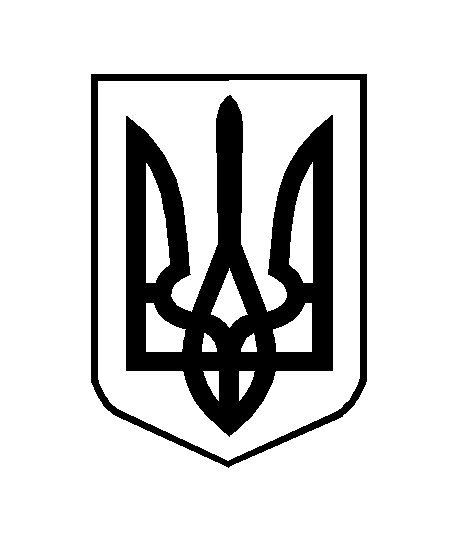 